                   FICHA DE SOLICITUD DE PATROCINIO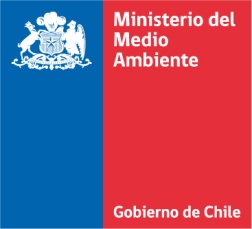                   MINISTERIO DEL MEDIO AMBIENTEInstrucciones generales:Los campos señalados con un asterisco son obligatorios.No se financian actividades.La presencia de autoridades o la solicitud de personal técnico será remitida a las divisiones, quienes evaluarán en paralelo su disponibilidad. La ficha deberá ser dirigida al Subsecretario de Medio Ambiente, Marcelo Fernández, vía correo electrónico a patrocinios@mma.gob.cl y a Mperezs@mma.gob.cl o entregada directamente en oficina de partes, ubicada en San Martín 73, Santiago.Deberá completar una ficha para cada tipo de patrocinio solicitado. ANTECEDENTES DE LA ORGANIZACIÓN SOLICITANTE:ANTECEDENTES DE LA ACTIVIDAD - PATROCINIO SOLICITADO PARA  EVENTOS, ACTIVIDADES, SEMINARIOS O CHARLAS.ANTECEDENTES ADICIONALES PARA SOLICITUDES DE PATROCINIO PARA ACTIVIDADES RELACIONADAS CON EL RECICLAJE, TALES COMO: CAMPAÑAS DE RECOLECCIÓN, AVISAJE EN PUNTOS LIMPIOS, PUNTOS VERDES U OTRAS RELACIONADAS.Marcar con X o llenando en negrita los campos de la tabla. Los campos señalados con un asterisco son obligatorios.Nota: La inscripción de recicladores se efectúa en el sistema ventanilla única (VU) en el siguiente link: http://vu.mma.gob.cl/index.php?c=rep/rep_reciclador_baseUsted puede encontrar Información sobre residuos peligrosos y su manejo adecuado en el siguiente link:  https://www.leychile.cl/Navegar?idNorma=226458Nombre de Organización*Dirección*Comuna*Sitio WebSitio WebSitio WebTeléfono/ContactoCorreoElectrónico*CorreoElectrónico*CorreoElectrónico*Representante Legal*ContactoContactoTrayectoria ambiental comprobable. (Incluir fechas, principales hitos, si no tiene, debe  declararlo)Nombre y Cargodel solicitante o encargado/a.*Teléfono de contacto del encargado/a.*Correo electrónico del contacto*Firma*Timbre Timbre Nombre actividad/solicitud.Lugar o lugares de realización.*Descripción actividad.*Fecha de inicio y término. *Duración estimada.*Objetivos*Destinatarios oBeneficiarios *Otros organizadores (si los hubiere).Otros patrocinadores(Organismos que apoyan la iniciativa).Auspiciadores(organismos que financian la iniciativa).Cuál es el apoyo concreto solicitado al Ministerio del Medio Ambiente.*Uso de logo Ministerial en folletería física y digital.Uso de logo Ministerial en publicidad del evento en revistas o medios impresos por terceros.Uso de logo Ministerial en publicidad del evento en medios audiovisuales digitales o redes sociales.Presencia de personal técnico en actividades.Invitación de autoridades de nivel regional en actividades. Invitación de autoridades de nivel nacional en actividades.Uso de logo Ministerial en folletería física y digital.Uso de logo Ministerial en publicidad del evento en revistas o medios impresos por terceros.Uso de logo Ministerial en publicidad del evento en medios audiovisuales digitales o redes sociales.Presencia de personal técnico en actividades.Invitación de autoridades de nivel regional en actividades. Invitación de autoridades de nivel nacional en actividades.Uso de logo Ministerial en folletería física y digital.Uso de logo Ministerial en publicidad del evento en revistas o medios impresos por terceros.Uso de logo Ministerial en publicidad del evento en medios audiovisuales digitales o redes sociales.Presencia de personal técnico en actividades.Invitación de autoridades de nivel regional en actividades. Invitación de autoridades de nivel nacional en actividades.Cuál es el apoyo concreto solicitado al Ministerio del Medio Ambiente.*Otra solicitud o aspectos de la solicitud:Otra solicitud o aspectos de la solicitud:Otra solicitud o aspectos de la solicitud:Listado de adjuntos que respaldan la solicitud o Material gráfico en el que se muestre,  señale o aclare lo solicitado al Ministerio.*Programa de la actividad.Carta de invitación a las autoridades.Invitaciones, afiches, folletos, pendones o avisos promocionales de la actividad, en donde se mostrará el logo institucional.Imagen de páginas web, redes sociales u otro medio estático virtual, en los que se muestra el uso del logo institucional.Video u otro medio audiovisual, en los que se muestre el uso del logo institucional.Otro soportes donde se pretende exhibir logo del Ministerio del Medio Ambiente.Programa de la actividad.Carta de invitación a las autoridades.Invitaciones, afiches, folletos, pendones o avisos promocionales de la actividad, en donde se mostrará el logo institucional.Imagen de páginas web, redes sociales u otro medio estático virtual, en los que se muestra el uso del logo institucional.Video u otro medio audiovisual, en los que se muestre el uso del logo institucional.Otro soportes donde se pretende exhibir logo del Ministerio del Medio Ambiente.Programa de la actividad.Carta de invitación a las autoridades.Invitaciones, afiches, folletos, pendones o avisos promocionales de la actividad, en donde se mostrará el logo institucional.Imagen de páginas web, redes sociales u otro medio estático virtual, en los que se muestra el uso del logo institucional.Video u otro medio audiovisual, en los que se muestre el uso del logo institucional.Otro soportes donde se pretende exhibir logo del Ministerio del Medio Ambiente.Declaración del  interesado del tipo de residuos y de la supervisión de la actividad. *Residuos orgánicos.Residuos prioritarios REP:Aceites lubricantes.NeumáticosBaterías.Aparatos eléctricos y electrónicos.Envases y embalajes.Diarios periódicos y revistas.Residuos de construcción o demolición.- Residuos peligrosos.Otros.Residuos orgánicos.Residuos prioritarios REP:Aceites lubricantes.NeumáticosBaterías.Aparatos eléctricos y electrónicos.Envases y embalajes.Diarios periódicos y revistas.Residuos de construcción o demolición.- Residuos peligrosos.Otros.Residuos orgánicos.Residuos prioritarios REP:Aceites lubricantes.NeumáticosBaterías.Aparatos eléctricos y electrónicos.Envases y embalajes.Diarios periódicos y revistas.Residuos de construcción o demolición.- Residuos peligrosos.Otros.Declaración del  interesado del tipo de residuos y de la supervisión de la actividad. *La actividad se ejecuta con personal de la empresa o propio.- La actividad se ejecuta con personal externo contratado.- La actividad se ejecuta con recicladores de base.-La actividad se ejecuta con personal de la empresa o propio.- La actividad se ejecuta con personal externo contratado.- La actividad se ejecuta con recicladores de base.-La actividad se ejecuta con personal de la empresa o propio.- La actividad se ejecuta con personal externo contratado.- La actividad se ejecuta con recicladores de base.-Declaración del  interesado del tipo de residuos y de la supervisión de la actividad. **Declarar forma de supervisión:*Declarar forma de supervisión:*Declarar forma de supervisión:* Si la actividad se desarrolla con recicladores, señalar si se encuentra inscrito en sistema ventanilla :NombreRutInscrito en VU.* Si la actividad se desarrolla con recicladores, señalar si se encuentra inscrito en sistema ventanilla :si* Si la actividad se desarrolla con recicladores, señalar si se encuentra inscrito en sistema ventanilla :si* Si la actividad se desarrolla con recicladores, señalar si se encuentra inscrito en sistema ventanilla :si* Si la actividad se desarrolla con recicladores, señalar si se encuentra inscrito en sistema ventanilla :si* Si la actividad se desarrolla con recicladores, señalar si se encuentra inscrito en sistema ventanilla :si* Si la actividad se desarrolla con recicladores, señalar si se encuentra inscrito en sistema ventanilla :si Acredita el cumplimiento normativo en materia ambiental y sanitaria mediante comprobantes adjuntos.*Encontrarse al día en sus declaraciones en el sistema ventanilla única (vu.mma.gob.cl).*Se cuenta con resolución sanitaria para las actividades que realiza (MINSAL). *Garantía de trazabilidad del destino de los residuos a recolectar (indicar convenios con empresas o municipios, lugar de destino, o información  que permita acreditar qué se hará con los residuos posterior a su recolección).*Encontrarse al día en sus declaraciones en el sistema ventanilla única (vu.mma.gob.cl).*Se cuenta con resolución sanitaria para las actividades que realiza (MINSAL). *Garantía de trazabilidad del destino de los residuos a recolectar (indicar convenios con empresas o municipios, lugar de destino, o información  que permita acreditar qué se hará con los residuos posterior a su recolección).*Encontrarse al día en sus declaraciones en el sistema ventanilla única (vu.mma.gob.cl).*Se cuenta con resolución sanitaria para las actividades que realiza (MINSAL). *Garantía de trazabilidad del destino de los residuos a recolectar (indicar convenios con empresas o municipios, lugar de destino, o información  que permita acreditar qué se hará con los residuos posterior a su recolección).*Acredita el cumplimiento normativo en materia ambiental y sanitaria mediante comprobantes adjuntos.*Antecedentes que acreditan o se adjuntan:Antecedentes que acreditan o se adjuntan:Antecedentes que acreditan o se adjuntan: